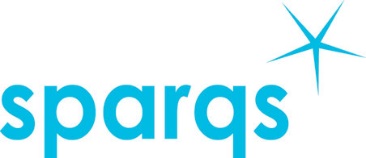 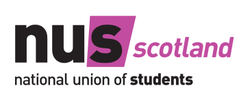 The Future of Quality Conversation Wednesday 21st January 2015Description of the eventThis half-day event is relevant for university Student Presidents, student officers with an education remit and students’ association staff. The event will explore the future of quality in Scotland’s universities. It will equip participants with the critical thinking skills and creativity to be able to write consultation responses for the Scottish Funding Council’s review of the Quality Enhancement Framework.Agenda 12:30	-13:00		Welcome and lunch13:00-13:30			Introduction and outline of the dayThe future of higher educationRobert Foster, Vice-President for Education NUS Scotland13:30-14:45	Debate: how should we assure quality in our universities?In this session participants will debate the advantages and disadvantages of three radically different models of quality assurance.14:45-15:00			Break15:00-16:30			The Quality Enhancement FrameworkThis session will explore the existing Quality Enhancement Framework and ways in which it could be improved.				16:30-17:00			Conclusions and close